Bibliography{This is formatted in MLA style. Use your department-approved citation style or TurabianThe “Backmatter” section starts here with page numbering at “50” your document should have continuous page numbering from your main text through the backmatter.}Alangar, Sadhana.  “Incentive Problems and the Structure of Executive Compensation:  Theoretical and Empirical Evidence.”  Ph.D. Dissertation, Texas Tech University, Lubbock, TX, 1993.Bratton, Wesley L.  “Slab-on-Ground Foundations Constructed over Expansive Clay:  Parameters to Predict Volume Change Potential.”  Ph.D. Dissertation,   , , 1991.CBE Style Manual:  A Guide for Authors, Editors, and Publishers in the Biological Sciences.  5th ed.  :  Council of Biology Editors, 1983.The  Manual of Style.  14th ed.  , :   Press, 1993.Garton, L., Haythornthwaite, C., & Wellman, B.  “Studying online social networks.”  Journal of Computer-Mediated Communication, 3.1 (1997):  63 paragraphs.  Online.  Available WWW:  http://www.usc.edu/dept/annenberg/vol3/issue1/garton.html.Gibaldi, Joseph.  MLA Handbook for Writers of Research Papers.  4th ed.  :  The Modern Language Association of , 1995.___________.  MLA Style Manual and Guide to Scholarly Publishing.  2nd ed.  :  The Modern Language Association of , 1998.Harwell, David E.  “The Design, Synthesis, and Characterization of Polydentate Polyphosphine Ligands for Actinide and Lanthanide Extraction.”  Ph.D. Dissertation,   , , 1993.Hodges, John C., Whitten, Mary E., Horner, Winifred B., and Webb, Suzanne S.   Handbook.  11th ed.  :  Harcourt Brace Jovanovich, 1990.Jackson, Robert A.  “Psychiatric Nurses’ Attitudes Towards Pain Assessment in the Psychiatric In-Patient Population.”  M.S.N. Thesis,      , , 2003.Pérez, Janet.  “Presence of the Picaresque and the Quest Romance in Mercè Rodoreda’s Quanta quanta guerra,” Hispania, 76.3 (1993), 428-438.Preparing Your Manuscript for Microfilming.  :  University Microfilms International, n.d.Publication Manual of the American Psychological Association.  5th ed.  :  American Psychological Association, 2001.Turabian, Kate L.  A Manual for Writers of Term Papers, Theses, and Dissertations.  6th ed.  rev. John Grossman and Alice Bennett.  , :   Press, 1996.Wang, Jung-Hua.  “Performance Characterization of Higher-Order Neural Network Associative Memories.”  Ph.D. Dissertation,   , , 1991.Appendix A IRB Exemption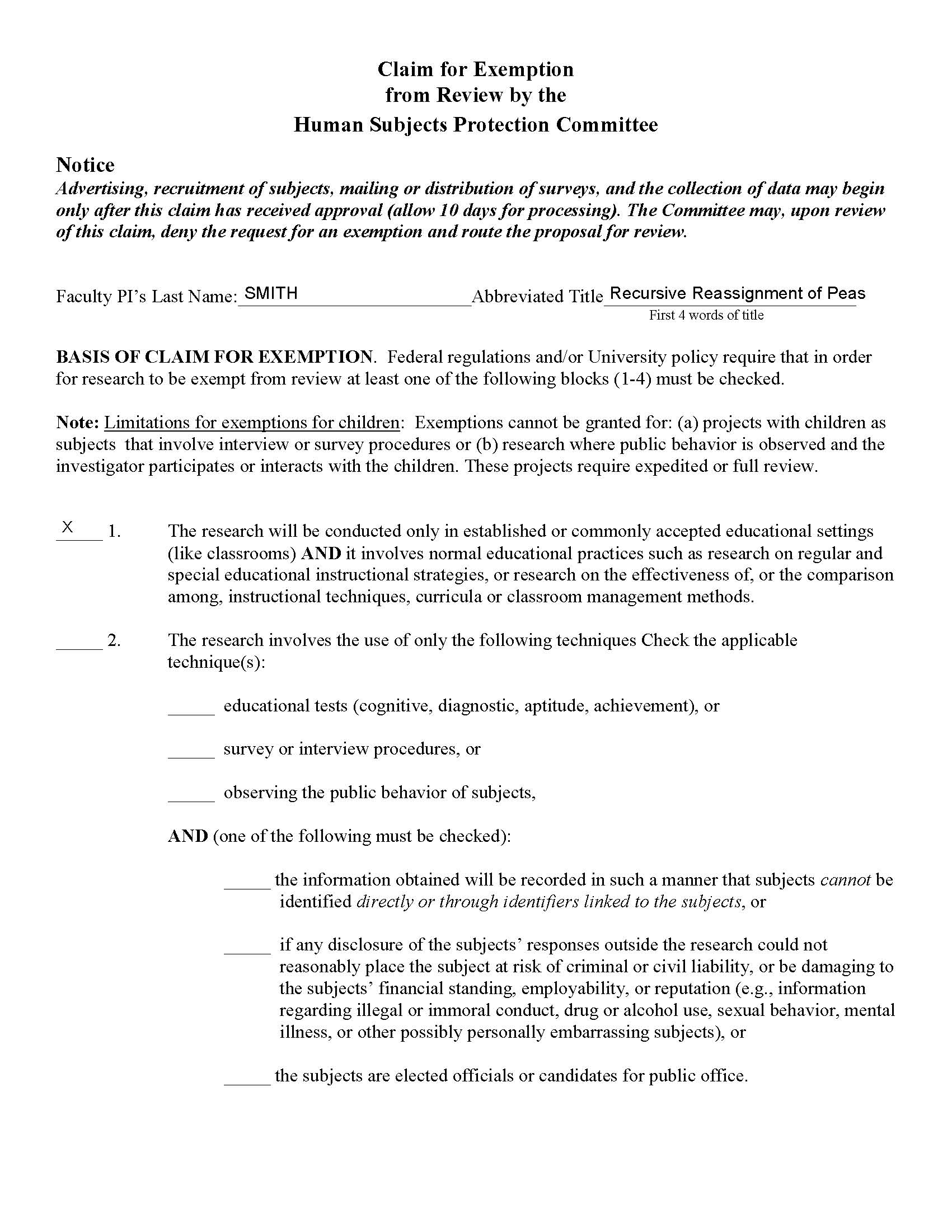 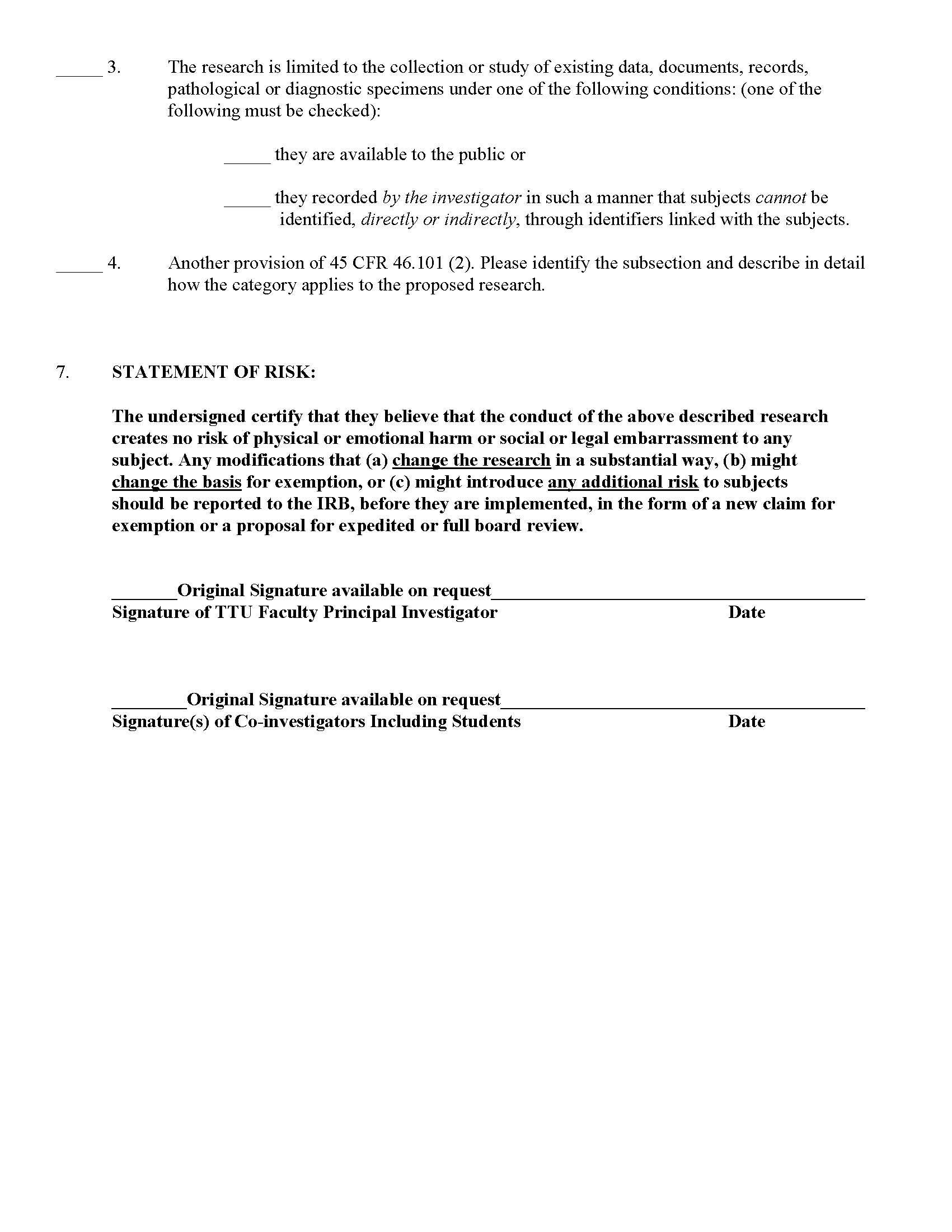 {This is a PDF that has been saved as a .jpeg file and then inserted as a “picture”  into this document.NOTE: You should NOT include scans of original signatures in your electronic documents.}Appendix BFEMA 2004 Storm Mapping{This is the alternative style for an Appendix heading, centered on its own page. Use this style for appendix material that takes up an entire page.}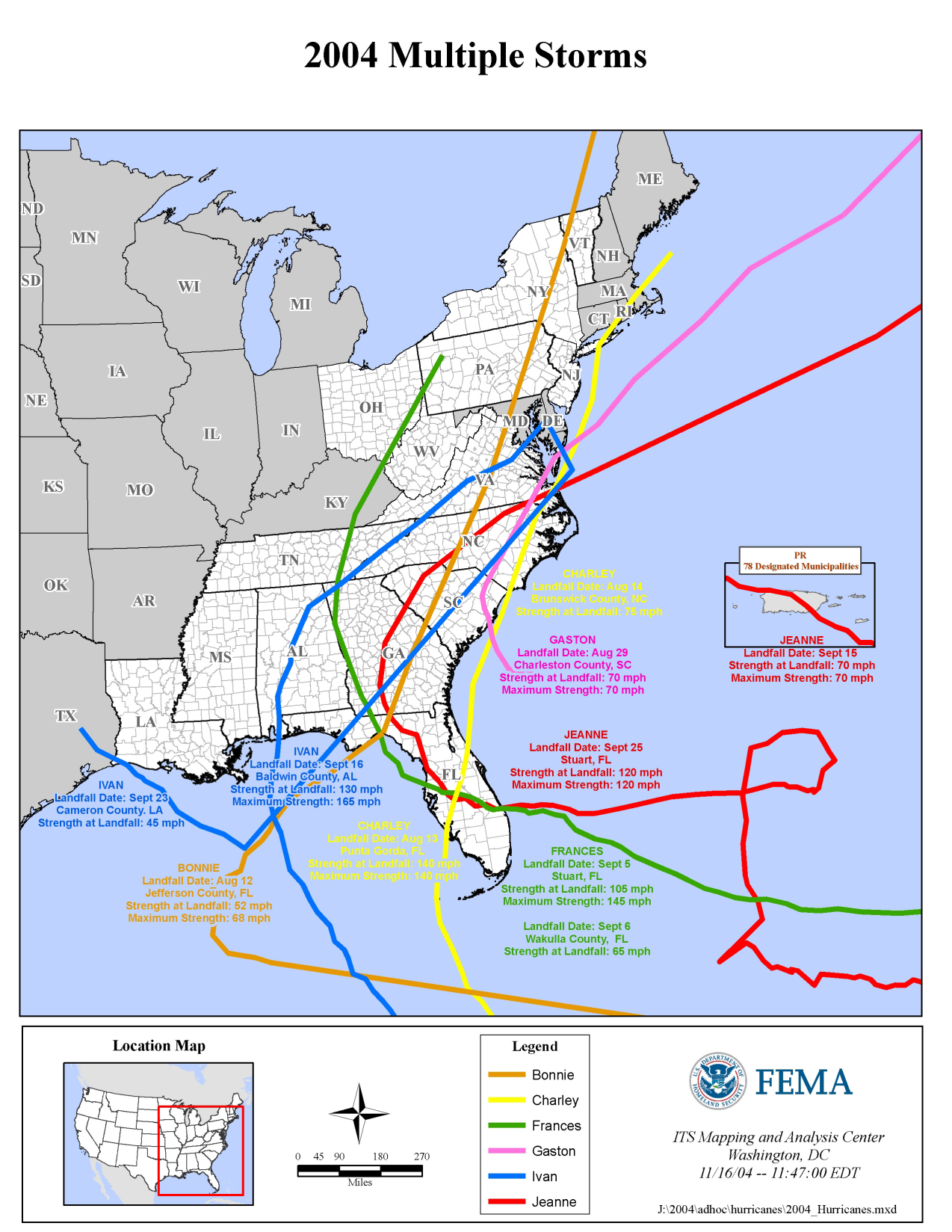 Figure B.1 2004 Multiple StormsImage courtesy FEMA